IOWA DEPARTMENT OF TRANSPORTATIONTO OFFICE: 	District #	DATE:	DateATTENTION:	District Engineer	REF.:	County	Phase #FROM:	Field Exam Engineer or DPE or Consultant	Project Code:OFFICE:	DesignSUBJECT:	Field Exam Review (D-2)	Date of review and attendees	This project involves (Project concept)Highway __ is a service level “__” roadway.   The 20__ ADT is estimated to be __ VPD with _% trucks. The 20__ ADT is estimated to __ VPD with _% trucks.The proposed project will involve ___.   (Include if applicable: typical section - pavement width, shoulder width and type, effective shoulder width, foreslopes, etc.; Interchange descriptions; bridge TS&L information; information on side roads impacted – width, type, etc.)Traffic Control/Staging, Detours Etc. (Describe in letter)Is ROW is required? State the D5 date along with the D3/B1 dateAccess controlThis waterway is (or is not) on a state water trail or paddling route.Add if applicable:	County, city, railroad agreements needed	Lighting, traffic signals and signing needed.	Contractor furnished borrow required and quantity of material needed.	ADA accommodations required.Is a cultural review of the need lines needed? (List P03 date if applicable) No plan sheets are included in this submittal; however, plan sheets may be viewed on the network at pw:\\projectwise.dot.int.lan:PWMain\Documents\Projects\………………This project is currently scheduled for a ___ letting.  The estimated cost of construction shown in the final concept was $___. The current cost estimate is $___.Machine Guidance Electronic Files ChecklistAdd information to address any incomplete items below:   Yes   N/A   No                 Horizontal and Vertical Alignments Complete                  Typical Templates showing proposed Pavement, Shoulder, Foreslope design                 Correct Feature Naming for Roadway Breaklines and Componentscc:	B. Hofer	S. J. Gent	M. J. Kennerly	W. A. Sorenson	E. C. Wright	K. D. Nicholson	B. Bradley	K. K. Patel	K. Brink	J. E. Laaser-Webb	C. Poole	N. Pohlen	N. L. Cuva	M. A. Swenson	C. B. Brakke	D. E. Sprengeler	J. S. Nelson	M. V. Dyke	M. Nop	S. P. Anderson	D. Stokes	B. Smith	M. Dell	R. Harris	D. Heeren	D. T. Ta	J. E. Bartholomew	G. Cagle	D. Blue	S. Cook		J. Hart	S. Majors	J. Ellis		B. Worrel	R. Meyer		T. Quam (RR)	Design Project Engineer	District Engineer	Assistant District Engr.	Resident Const. Engr.	District Utility Coordinator	District Const. Engr.	Local FHWA	Others on Field Exam	Field Exam letter, electronic submittal, sent by the Field Exam Engineer or Section Engineer.You can use the sample email below to paste the text and cc list into your email.  From: Your name will appear here automatically (Section Engineer)
Sent: Date will appear automatically
To: District EngineerCc: Kennerly, Michael; Nicholson, Kent; Brakke, Chris; Nelson, James S; Nop, Michael; Ellis, Jimmy; Majors, Shawn; Swenson, Mark A; Stokes, Danny; Hofer, Brad; Gent, Steve; Sorenson, Willy; Wright, Eric; Brink, Kenneth; Poole, Chris; Laaser-Webb, Jan; Anderson, Stuart; Sprengeler, Dan; Cuva, Nicole; Add DPE’s or Field Exam Engineer: Patel, Kevin; Bartholomew, John; Dell, Mark; Harris, Rachel; Pohlen, Nathan; Bradley, Bryan; Smith, Brian; Ta, Dung; Van Dyke, Mark; Heeren, Douglas; Cagle, Gregory; Blue, Dana; Cook, Sarah; Hart, John; Worrel, Brian; Meyer, Ronald;District Engineers:District 1 -	Smyth, Allison;District 2 -	Humpal, Nickolas;District 3 -	Felix, Jessica;District 4 -	Schram, Scott;District 5 -	Younie, Bob;District 6 -	Schnoebelen, Jim;Design Project Engineers:Holst, Jason; Flattery, Paul; Jia, Yanxiao;District 1:Vortherms, Jeremey; Hoskins, Jenny; Skogerboe, Dustin; Leong, Frank; Adey, Ben; Matulac, Donna; Passick, Sean; Nixon, Scott;Location and Environment (Cultural, T&E, Water)Becker, Janee; Garton, Jill;Asberry, Claire; 	Boone, GreeneCarlson, Michael; Polk, Story, WebsterBeavers, Brandy; Jasper, PoweshiekSloppy, Mark; 	Marshall, TamaWalls, Brandon; Grundy, Hamilton, HardinDistrict 2:Kelly, Mary; Thede, Barry; Ruter, Jason; Loecher, Ron; Kubik, Tyler; Erickson, Daryl; Gelhaus, Roy;Smith, Kevin;	Bridge ProjectsLocation and Environment (Cultural, T&E, Water)Bacon, Jeff; Struecker, Brock; Walls, Brandon;District 3:Tymkowicz, Shane; Huju, Todd; Pryor, Dylan; Klemme, Jason; Sievers, Laura; Thayer, Michael; Bishop, Darwin;Williams, Doug;    (Maintenance and 3R Projects)Location and Environment (Cultural, T&E, Water)Becker, Janee; Struecker, Brock; Carlson, Michael; District 4:Mayberry, Wes; Schram, Scott; Dorsett, David; Epperson, Nathaniel; Redmond, Daniel; Sallach, Jason  (Maintenance Projects); Lechnowsky, Orest; Kohl, Jason;  Harrison, Pottawattamie, Mills, Fremont, Page, Montgomery, & ShelbyMalone, Travis; Mocha, Nicholas;  Audubon, Cass, Adams, Taylor, Guthrie, Adair, Union, Ringgold, Dallas, & MadisonLocation and Environment (Cultural, T&E, Water)Woodcock, Jacob; Garton, Jill; Asberry, Claire;District 5:McElmeel, Steven; Finarty, Liz; Clancy, Bonnie; Bielser, Darrick; Claeys, Mark;Location and Environment (Cultural, T&E, Water)Woodcock, Jacob; Garton, Jill; Beavers, Brandy;District 6:Tibodeau, Jesse; Abu Afifeh, Ahmad; Holak, Hugh; Lamping, John; Simonson, Adrian; Flockhart, Steven; Alvarez, Danielle;Location and Environment (Cultural, T&E, Water)Bacon, Jeff; Struecker, Brock; Sloppy, Mark;Local FHWA: Program.Delivery-IA@fhwa.dot.gov.   will be added on interstate inlay/reconstruction projects.Railroad impacts: Quam, Tami;Others who attended the field exam.Major Alignment, Intersection and/or Interchange WorkIf major alignment changes are made at any point (such as bypasses, new interchanges, or significant changes, not just a 4-foot adjustment, etc.), please include: Dudley, Dick; Bernhard, Charles;When Machine Guidance Electronic Files are required:Paul, Nick; Nielsen, Stuart; Thiel, Michael; Richardson, Curtis; Bowman, Tommy; Filides, Brandon;	For Major Projects with a P03 EventPoole, Angela;NEPA contacts whenever Federal Aid is involved.District 1,3 – Newell, DeeAnn; Schwienebart, Christine;District 2,5 – Newell, DeeAnn; Leanos, Pedro;District 4,6 – Newell, DeeAnn; Schwake, Christine;District TSMO Engineers:Swisher, Andy;   District 1, District 2 (except Blackhawk Co.), and I-35 in District 5Yates, Austin;   District 3 and District 4Abuissa, Newman;   District 6, District 5 (except I-35), and Blackhawk Co. (District 2)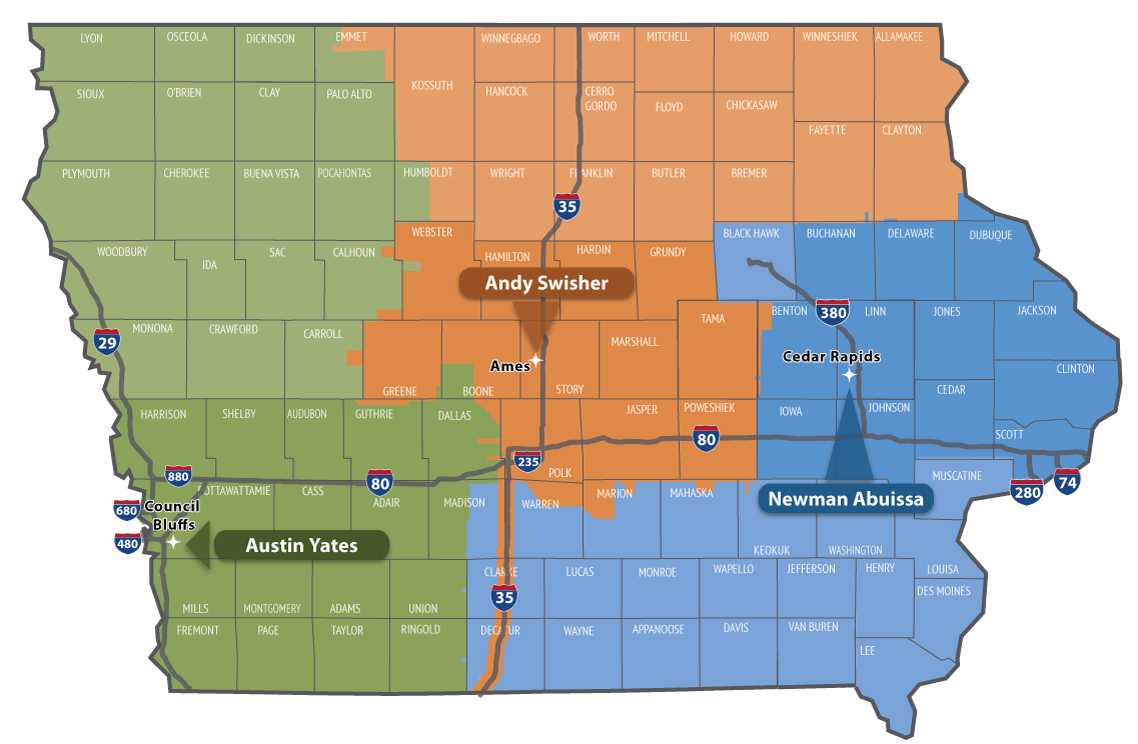 Subject: Field Exam (D-2) Insert Project number  The Field Exam was held on (date).  Please access the links below:Field Exam Letter:  Place_Link_Here Plans: Place_Link_HereCross Sections:   Place_Link_HerePhotos:   Place_Link_HereThese files have also been placed on the FTP site for FHWA retrieval.  See instructions below.If you have any questions or comments feel free to email me. __________________________The user name and password below can be found in your section folder inside the FTP_Access folder. ftp://UserName:Password@165.206.203.34Copy & Paste the FTP Site address, listed above, into the Windows Explorer Address field, as shown at the right, and press the Enter key.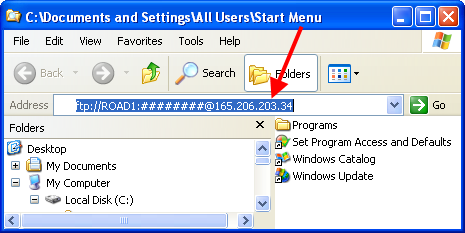 NOTE:  Do not use IE, (Internet Explorer), as it may not produce correct results.For complete FTP Site information, see the following instruction file:W:\Highway\Design\Instructions\FTP Site Access_21M-01.docMeasure the distance, X, from the 3 bolt hole location to the end of the bridge rail end section, see below.  The most common bridge rail end sections are shown.  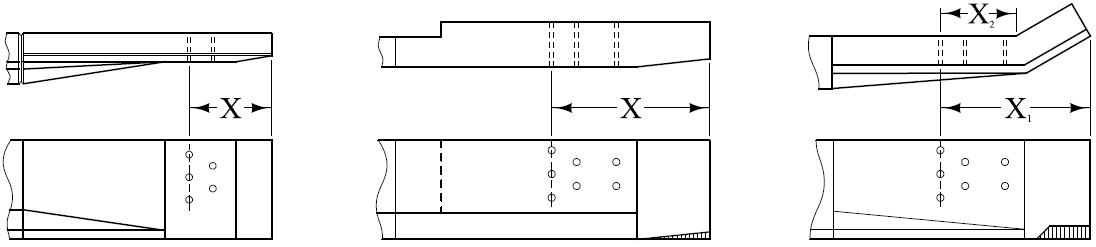 If needed, provide a sketch of the bridge rail end section.Bridge Design NumberCornerX (inches)X1 (inches)X2 (inches)